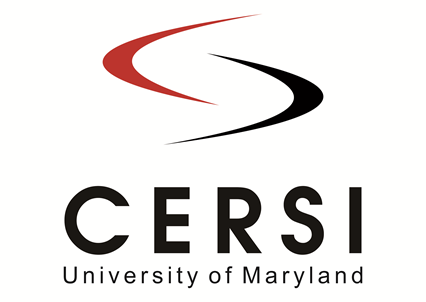 Information Sheet forUniversity of Maryland Center of Excellence in Regulatory Science and Innovation (M-CERSI)“America’s Got Regulatory Science Talent” CompetitionTeam name:Less-than-12-word description of proposed solution:Name of team captain:Email of team captain:Faculty or FDA advisor (optional):Anticipate AV needs (e.g., microphones, sound system, PPT):Names of team members (and their college/school/program affiliation):Questions?  Email: RegSciTalent@rx.umaryland.eduDue to RegSciTalent@rx.umaryland.edu by Jan 16, 2023.  This form is available at www.cersi.umd.edu.